Розвезева Любовь НиколаевнаРЕЗЮМЕсоискателя на должность«Менеджер общественного питания»Личные данные: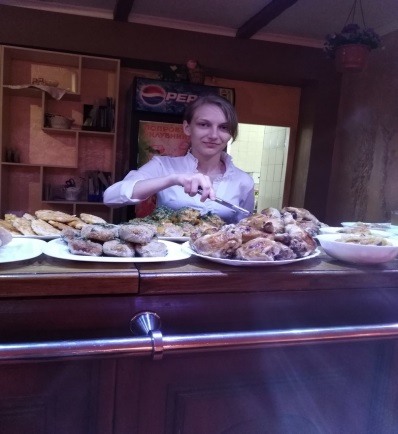 Адрес: г. Комсомольск-на-Амуре, ул. Пермская 9/2, кв. 21.Контактные данные: 8-909-846-25-86E-mail:rozvezeva.30.08@mail.ruСведения о себеДата рождения: 30 августа 2000 г.Семейное положение: не замужемЛичные качества: ответственность, пунктуальность, стрессоустойчивость.Опыт работы:ИП Рожина Кафе «Фортуна» официант с 07.06.2018 г. По 30.06.1018 г.ИП Рожина Кафе «Колумб» официантс 26.11.2018 г. По 22.12.2018 г.ООО «Амур-Батюшка» рок-бар «Гараж» официант с 13.05.2018 г. По 22.06.2019 г.ООО «Саламат» официант с 18.11.2019 г.Образование:КГБ ПОУ «Комсомольский-на-Амуре колледж технологий и сервиса»Специальность: Организация обслуживания в общественном питании.Профессиональные навыки: Я знаю: порядок организации деятельности предприятий общественного питанияЯ умею: Планировать и организовывать деятельность персонала. Планировать и организовывать рекламные мероприятия.Технические навыки:Опытный пользовательMSWord, Excel, Интернет ресурс. Опыт работы с офисным оборудованием (ПК, сканеры, принтеры)Дополнительные сведения о себе:контактность;умение находить решение в любой ситуации, в том числе – в нестандартной.